Micsoda pók, ez a vízipók!Csoportalakítás: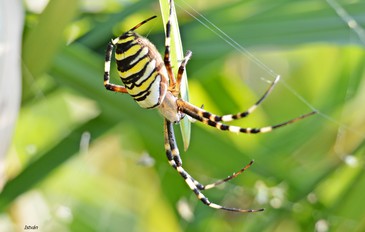 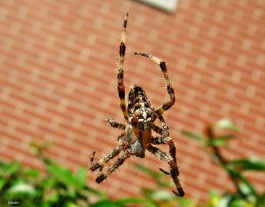 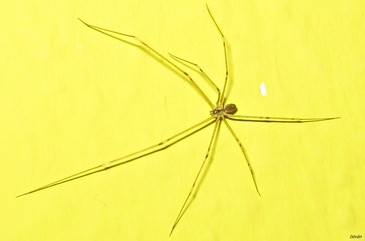 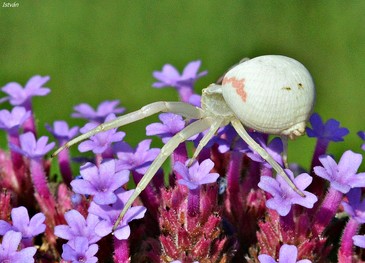 darázspók               keresztes pók       házi kaszáspók                        viráglakó karolópókAmíg szól a dal, addig keresd meg a csapatodat és ülj le!https://www.youtube.com/watch?v=4sk2FxeO_8gCsoportokban dolgozunk.1. Fürtábra – Mit tudsz a pókokról?                                                                                                                                                       pók2. Mesefilm megtekintése – Vízipók, csodapók első rész https://www.youtube.com/watch?v=eIa1G08E77U3. A táblázat bal oldalának a kitöltése.4. A Vízipók háza című szöveg olvasása5. A táblázat jobb oldalának a kitöltése.6. Mit tudtunk meg a vízipók házáról? Kulcsszavak gyűjtése.                        VÍZIPÓK                                                                   (víz alatt, búvárharang, levegő, pókháló)7. Kísérletek kikeresése, elvégzéseI. Kísérlet: A tanári asztalnál végezzük el közösen.II. Kísérlet: Eszközöket tálcára készítve megkapják a csapatok.8. AdatgyűjtésTápláléka:	Mit nem tudunk még?	Vízi élet előnyei:	Nehézsége:	9. Összefoglalás közösenVÍZIPÓKVÍZIPÓKTudtam róla már. (kék)Szövegből tudtam meg. (piros)